.Start?. Remix after 64 Counts..  Radio Edit after 32 Counts (Vocal)     Step, Right Lock Step, Rock & Cross, Back, Back Cross. 1	Step forward on Left. 2&3	Step forward on Right, lock Left behind Right, step forward on Right. 4&5	Rock to Left side on Left, recover on Right, cross step left over Right. 6-7	Step back on Right, step back on Left. (Body on diagonal, head facing 12.00)   8	Cross lock Right over Left. (Head still facing 12.00)       3/8 Turn, Step 1/2 Step, Left Lock Step, Kick Out Out, Squat. 1	Making just over 1/4 turn to Left step forward on Left. (7.30)  2&3	Step forward on Right, pivot 1/2 turn to Left, step forward on Right. (1.30)  4&5	Step forward on Left, lock Right behind Left, step forward on Left. 6&7	Kick Right foot forward, step Right to Right side & slightly back, step Left to Left side & slightly back.   8	Squat bending both knees, arms straight down between legs.  Shoulder Pops Rising Up, Rock & Side, Sailor 3/8 Turn, Coaster Step. 1	Leaning slightly to Left push Left shoulder out to Left side & slightly up. 2&3	Push Right shoulder out to Right side, Left shoulder to Left side, Right shoulder to Right side.   (Over Counts 1-3 rise back up from squat) 4&5	Cross rock Left behind Right, recover on Right, step Left to Left side. (1.30)  6&7	Cross step Right behind Left, making 3/8 turn to Left step forward on Left, step Right to Right side. (9.00) 8&1	Step back on Left, step Right next to Left, step forward on Left.  Pivot 1/2, 1/2 Turn, Sailor 1/2 Turn, Step, Hold, Pivot 1/2. 2-3	Pivot 1/2 turn to Right, 1/2 turn to Right stepping back on Left. (9.00)  4&5	Cross step Right behind Left making 1/4 turn to Right, step Left next to Right making 1/4 turn to Right, step forward on Right. (3.00) 6-7	Step forward on Left, Hold.   8	Pivot 1/2 turn to Right. (9.00)Ain't Got No Money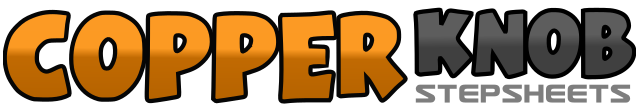 .......Count:32Wall:4Level:Intermediate.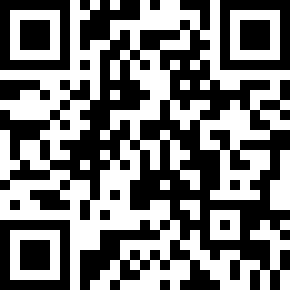 Choreographer:Neville Fitzgerald (UK) & Julie Harris (UK) - August 2007Neville Fitzgerald (UK) & Julie Harris (UK) - August 2007Neville Fitzgerald (UK) & Julie Harris (UK) - August 2007Neville Fitzgerald (UK) & Julie Harris (UK) - August 2007Neville Fitzgerald (UK) & Julie Harris (UK) - August 2007.Music:The Way I Are by Timbaland (Remix) (feat. Francisco & Keri Hilson) - Timbaland : (CD Single or Album Shocked)The Way I Are by Timbaland (Remix) (feat. Francisco & Keri Hilson) - Timbaland : (CD Single or Album Shocked)The Way I Are by Timbaland (Remix) (feat. Francisco & Keri Hilson) - Timbaland : (CD Single or Album Shocked)The Way I Are by Timbaland (Remix) (feat. Francisco & Keri Hilson) - Timbaland : (CD Single or Album Shocked)The Way I Are by Timbaland (Remix) (feat. Francisco & Keri Hilson) - Timbaland : (CD Single or Album Shocked)........